ZÁPIS 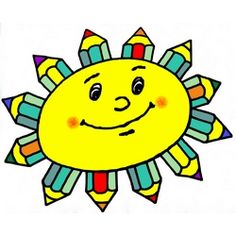 do MŠ Kopretina Jeseník, příspěvková organizaceZápis do MŠ Tyršova –v úterý dne 10. 5. 2022Zápis do MŠ Dittersdorfova –ve středu dne 11. 5. 2022od 10,00 – 16,30 hodPro zákonného zástupce dítěte narozeného od 1.9.2016 do 31.8.2017 vyplývá povinnost zapsat dítě k povinné předškolní docházce, pokud již MŠ nenavštěvuje.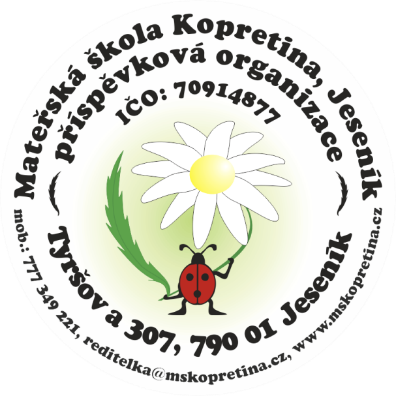                                  Těšíme se na Vás!  